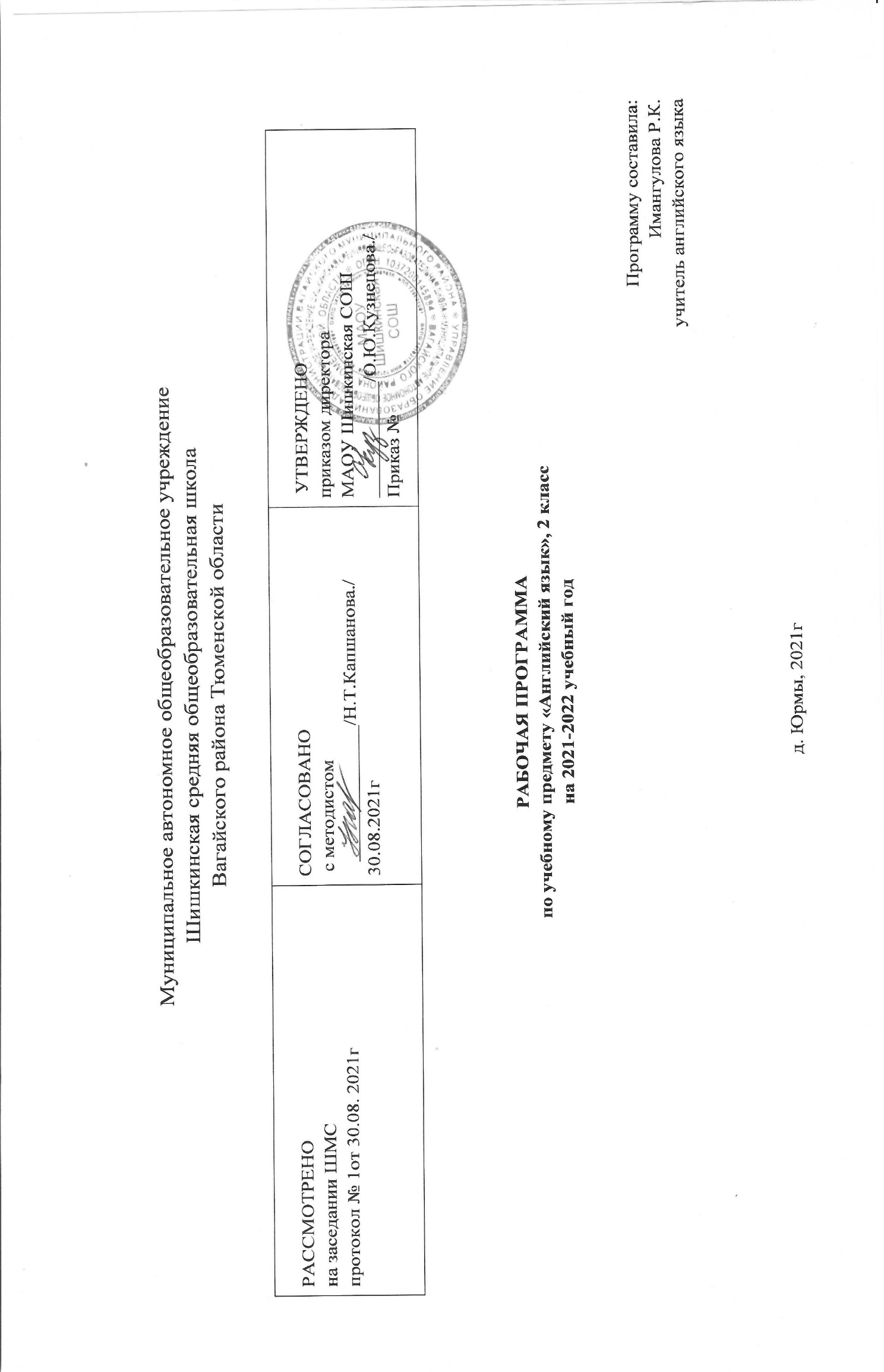 Личностные, метапредметные и предметные результаты освоения конкретного учебного предмета, курсаЛичностными результатами изучения курса «Английский в фокусе» являются следующие умения:Принятие и освоение социальной роли обучающегося, развитие учебной деятельности и формирование личностного смысла учения.Формирование первоначального опыта участия в учебной деятельности по овладению английским языком и осознание её значимости для личности учащегося.Формирование любознательности, активности и заинтересованности в приобретении новых знаний.Формирование навыков самоанализа и самоконтроля.Формирование целостного, социально ориентированного взгляда на мир в его органичном единстве и разнообразии природы, народов, культур и религий;Формирование уважительного отношения к иному мнению, истории и культуре других народов;Формирование начальных навыков адаптации в динамично изменяющемся и развивающемся мире;Формирование мотивов учебной деятельности и формирование личностного смысла учения;Развитие самостоятельности и личной ответственности за свои поступки, в том числе в информационной деятельности, на основе представлений о нравственных нормах, социальной справедливости и свободе;Формирование эстетических потребностей, ценностей и чувств;Формирование этических чувств, доброжелательности и эмоционально-нравственной отзывчивости, понимания и сопереживания чувствам других людей;Развитие навыков сотрудничества со взрослыми и сверстниками в разных социальных ситуациях, умения не создавать конфликтов и находить выходы из спорных ситуаций;Формирование установки на безопасный, здоровый образ жизни, наличие мотивации к творческому труду, работе на результат, бережному отношению к материальным и духовным ценностям.Средством достижения этих результатов служат тексты учебника.Метапредметными результатами изучения курса «Английский в фокусе» является формирование универсальных учебных действий (УУД).Метапредметные результаты в данном курсе достигаются главным образом благодаря развивающему аспекту иноязычного образования.У младших школьников будут развиты:Коммуникативные:вести элементарный этикетный диалог.адекватно произносить и различать на слух звуки английского языка, соблюдать правильное ударение в словах и фразах.осуществлять самоконтроль, коррекцию, оценивать свой результат.Регулятивные:принимать и сохранять цели и задачи учебной деятельности, находить средства её осуществления.самостоятельно адекватно оценивать правильность выполнения действия и вносить необходимые коррективы.планировать, контролировать и оценивать учебные действия в соответствии с поставленной задачей и условиями её реализацииПознавательные:осознанно строить речевые высказывания в соответствии с задачами коммуникации.пользоваться наглядными средствами предъявления материала.выполнять логические действия сравнения и анализаовладеть начальными формами познавательной и личностной рефлексииСредством формирования коммуникативных УУД служат проблемно-диалогическая технология и организация работы в парах и малых группах.В процессе освоения основной образовательной программы курса «Английский в фокусе» будут достигнуты определённые предметные результаты.Предметным результатом изучения курса является сформированность следующих умений:владеть начальными представлениями о нормах английского языка (фонетических, лексических, грамматических)уметь (в объеме содержания курса) находить и сравнивать такие языковые единицы, как звук, буква, слово.Речевая компетенция в следующих видах речевой деятельности:Аудирование.понимать на слух:– речь учителя во время ведения урока;– связные высказывания учителя, построенные на знакомом материале и/или содержащие некоторые незнакомые слова;– выказывания одноклассников;– небольшие тексты и сообщения, построенные на изученном речевом материале, как при непосредственном общении, так и при восприятии аудиозаписи;Говорение:вести и поддерживать элементарный диалог: этикетный, диалог-расспрос, диалог-побуждение, диалог – обмен мнениями;кратко описывать и характеризовать предмет, картинку, персонаж;рассказывать о себе, своей семье, друге, школе, родном крае, стране ит. п. (в пределах тематики начальной школы).Чтение:читать вслух небольшие тексты, построенные на изученном языковом материале, соблюдая правила чтения и нужную информацию;читать про себя и понимать основное содержание текстов, включающих в себя как изученный языковой материал, так и отдельные новые слова; находить в тексте нужную информацию.Письменная речь:владеть техникой письма,писать с опорой на образец поздравления с днем рождения и короткое письмо-приглашение.Языковая компетенция (владение языковыми средствами):адекватно произносить и различать на слух все звуки английского языка, соблюдать правильное ударение в словах и фразах;соблюдать особенности интонации основных типов предложений;применять основные правила чтения и орфографии, изученные в данном курсе,распознавать и употреблять в речи изученные в данном курсе лексические единицы (слова, словосочетания, оценочная лексика, речевые клише) и грамматические явления.Социокультурная осведомленность:знать некоторые названия стран изучаемого языка ,отдельные литературные персонажи известных детских произведений, сюжеты некоторых популярных сказок, написанных на английском языке, небольшие произведения детского фольклора.
Содержание учебного предмета, курсаВводное занятие «Знакомство с английскими звуками!»Учащиеся узнают первые фразы на английском языке: как представиться, как поздороваться и попрощаться, Знакомятся с английскими звуками и алфавитом.Вводный модуль «Моя семья!»Учащиеся встречаются с героями учебника и усваивают элементарные слова и структуры по данной теме.Модуль 1 «Мой дом!»Научить называть и описывать  предметы мебели и части дома.Модуль 2 «Мой день рождения!»Научить говорить о возрасте, дне рождения и еде.Модуль 3 «Мои животные!»Научить называть животных, говорить о том, что они умеют/не умеют делать.Модуль 4 «Мои игрушки!»Научить называть игрушки, говорить  где они находятся, описывать внешность.Модуль 5 «Мои каникулы!»Научить говорить о погоде, одежде, каникулах и временах года.В каждом модуле есть следующие разделы:Portfolio  предлагает небольшое письменное задание, в котором учащиеся пишут о себе с помощью текста-опоры.Spotlight on the UK  знакомит учащихся с культурой Великобритании. Этот раздел представлен небольшими текстами о некоторых сторонах жизни этой страны.Сказка «Городской и сельский мышонок» знакомит учащихся с английским фольклором.Каждый модуль заканчивается разделом Now I know, в котором учащиеся имеют возможность проверить6 насколько успешно они усвоили изученный материал, а учитель определяет, что нужно повторить еще раз и проработать.Все диалоги,  песни,  рифмовки, сказка записаны на дисках.Тематическое планирование с указанием количества часов, отводимых на освоение каждой темы№Наименование разделов и темКоличество часов№Наименование разделов и темКоличество часовЗнакомство с английскими буквами и звуками61Алфавит. Буквы а-h12Алфавит. Буквы i-q13Алфавит. Буквы r-z14Буквосочетания ch,sh15Буквосочетания th,ph16Заглавные буквы алфавита1Вводный модуль. Здравствуйте! Моя семья!37Фразы приветствия18Фразы прощания.19Моя семья1Мой дом!1210Мой дом111Мой дом112Где Чаклз?113Где Чаклз?114В ванной115В ванной116Портфолио. Забавное в школе.117Сады Великобритании и России118Чтение сказки119Теперь я знаю. Настольная игра120Я люблю английский.121Контрольная работа №11Мой день рождения!1222Мой день рождения!123Мой день рождения!124Вкусный шоколад!125Вкусный шоколад!126Моя любимая еда!127Моя любимая еда!128Портфолио. Любимое блюдо129Забавное в школе.130Забавное в школе.131Контрольная работа №2132Чтение сказки133Типичная русская еда.1Мир животных1134Мои животные!135Мои животные!136Я умею прыгать!137Я умею прыгать!138В цирке!139В цирке!140Портфолио. Чудные животные141Забавное в школе.142Чтение сказки143Животные в России144Контрольная работа №31Мои любимые игрушки.1145Мои игрушки!146Мои игрушки!147У нее голубые глаза!148У нее голубые глаза!149Забавный Тедди!150Забавный Тедди!151Портфолио. Магазин плюшевых игрушек.152Забавнеое в школе153Чтение сказки154Старые русские игрушки55Контрольная работа №4Мои каникулы!1356Мои каникулы!157Мои каникулы!158Ветренно!159Ветренно!160Волшебный остров!161Волшебный остров!162Портфолио. Красивый пляж.163Забавное в школе164Чтение сказки165Каникулы в России166Контрольная работа №5167Повторение пройденного материала168Повторение пройденного материала1